Make sure you can identify these other significant characters:Eteocles ________________________________ Polynices _____________________________________Tiresias _______________________________ Eurydice _______________________________________Antigone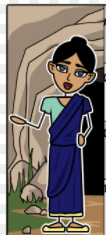 Characterization (tragic flaw) ________________________Evidence:(law and order) Loyalty to _________Evidence:Fate versus free will Evidence: Creon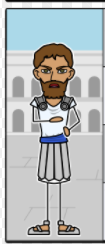 Characterization (tragic flaw) _________________________Evidence:(law and order) Loyalty to _________Evidence:Fate versus free will Evidence: Haemon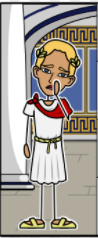 Characterization (tragic flaw) ___________________________Evidence:(law and order) Loyalty to _________Evidence:Fate versus free will Evidence: Ismene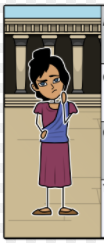 Characterization (tragic flaw) ___________________________Evidence:(law and order) Loyalty to _________Evidence:Fate versus free will Evidence: 